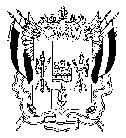 ТЕРРИТОРИАЛЬНАЯ   ИЗБИРАТЕЛЬНАЯ   КОМИССИЯВОРОШИЛОВСКОГО  РАЙОНА  г. РОСТОВА-НА-ДОНУ ПОСТАНОВЛЕНИЕ14 ноября 2018 года                   	                                                                    № 76-3город Ростов-на-ДонуО регистрации доверенного лица кандидата в депутаты Ростовской-на-Дону городской Думы шестого созыва, выдвинутого по Ворошиловскому одномандатному избирательному округу № 3, Склярова Андрея Сергеевича при проведении дополнительных выборов депутатов Ростовской-на-Дону городской Думы шестого созыва, назначенных на 23 декабря 2018 годаВ соответствии с пунктом 1 статьи 43 Федерального закона от 12.06.2002 № 67-ФЗ «Об основных гарантиях избирательных прав и права на участие в референдуме граждан Российской Федерации», частью 1 статьи 35 Областного закона от 12.05.2016 №  525-ЗС «О выборах и референдумах в Ростовской области»,, руководствуясь постановлением Избирательной комиссии Ростовской области от 13.09.2018 № 57-4 «О возложении полномочий окружных избирательных комиссий по подготовке и проведению дополнительных выборов депутатов Ростовской-на-Дону городской Думы шестого созыва по одномандатным избирательным округам на территориальные избирательные комиссии», рассмотрев документы, представленные в Территориальную избирательную комиссию Ворошиловского района города Ростова-на-Дону для регистрации доверенного лица кандидата в депутаты Ростовской-на-Дону городской Думы шестого созыва, выдвинутого по Ворошиловскому одномандатному избирательному округу № 3, Склярова Андрея Сергеевича,Территориальная избирательная комиссия Ворошиловского района города Ростова-на-Дону ПОСТАНОВЛЯЕТ:1. Зарегистрировать доверенное лицо кандидата в депутаты Ростовской-на-Дону городской Думы шестого созыва, выдвинутого по Ворошиловскому одномандатному избирательному округу № 3, Склярова Андрея Сергеевича – Суренков Юрий Геннадьевич, дата рождения – 23 августа 1959 года, основное место работы или службы, занимаемая должность, род занятий – временно не работающий.2. Выдать зарегистрированному доверенному лицу удостоверения установленного образца3. Направить настоящее постановление в Муниципальную избирательную комиссию города Ростова-на-Дону.4. Разместить настоящее постановление на сайте Территориальной избирательной комиссии Ворошиловского района города Ростова-на-Дону в информационно-телекоммуникационной сети «Интернет».	5. Контроль за выполнением настоящего постановления возложить на заместителя секретаря Территориальной избирательной комиссии Ворошиловского  района  города  Ростова-на-Дону  Е.В. Боброву.Председатель комиссии					                            В.А. КолупаевСекретарь комиссии				 	                            Е.В. Боброва